Resource 1:						Resource 2:Resource 3: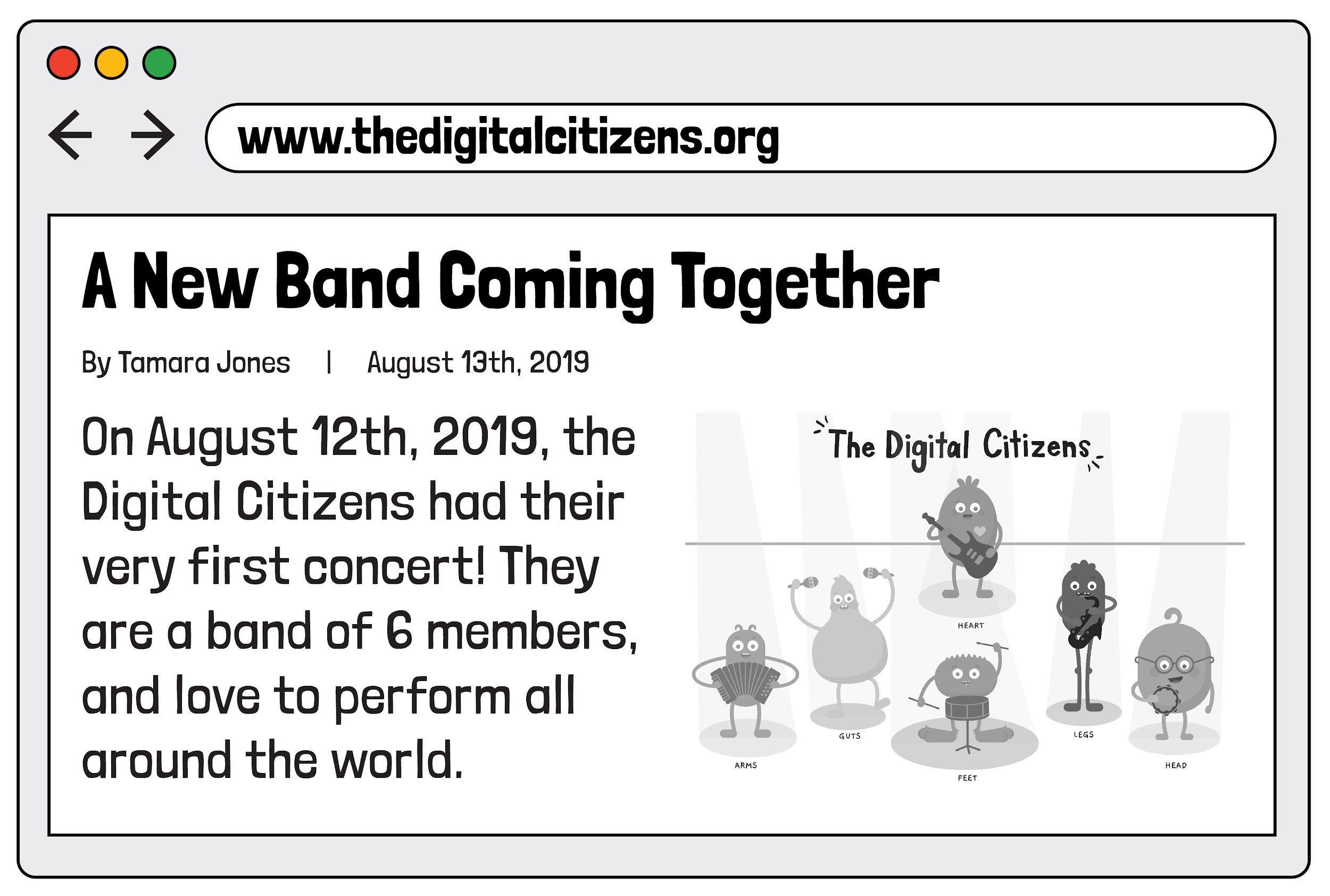 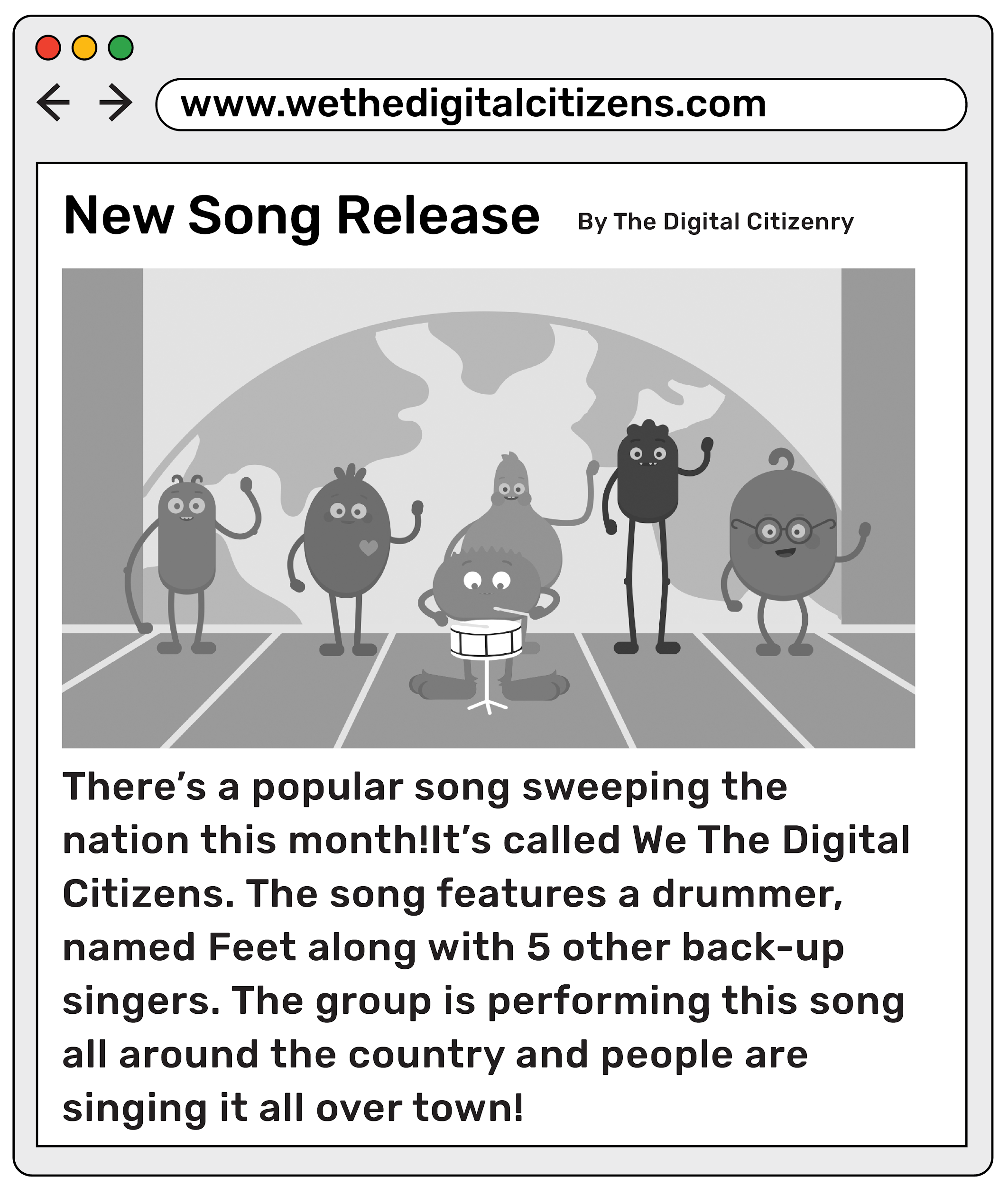 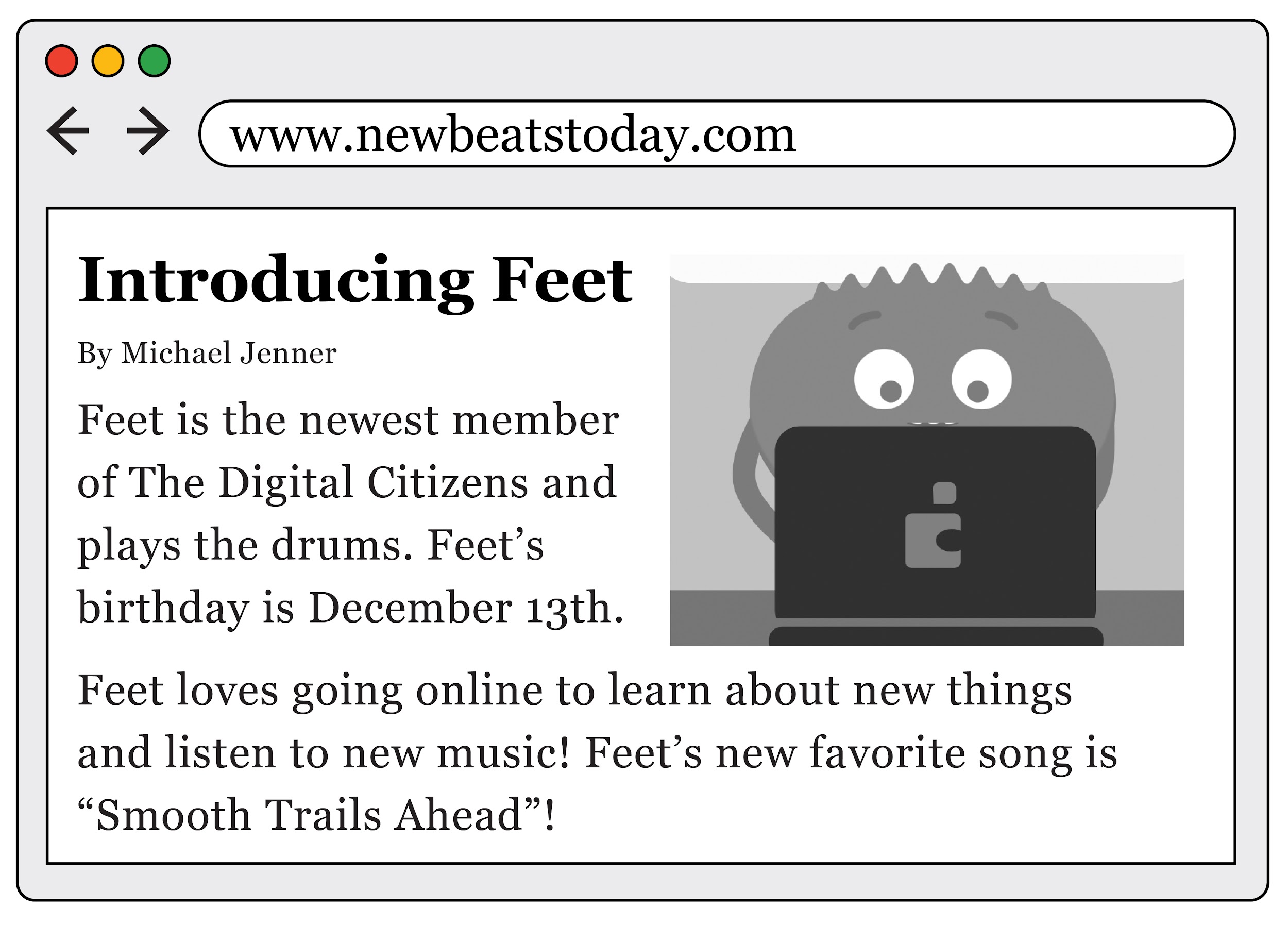 Directions: Complete the following research report based on the three sites you visited. Don't forget to give credit for the information you used!Picture: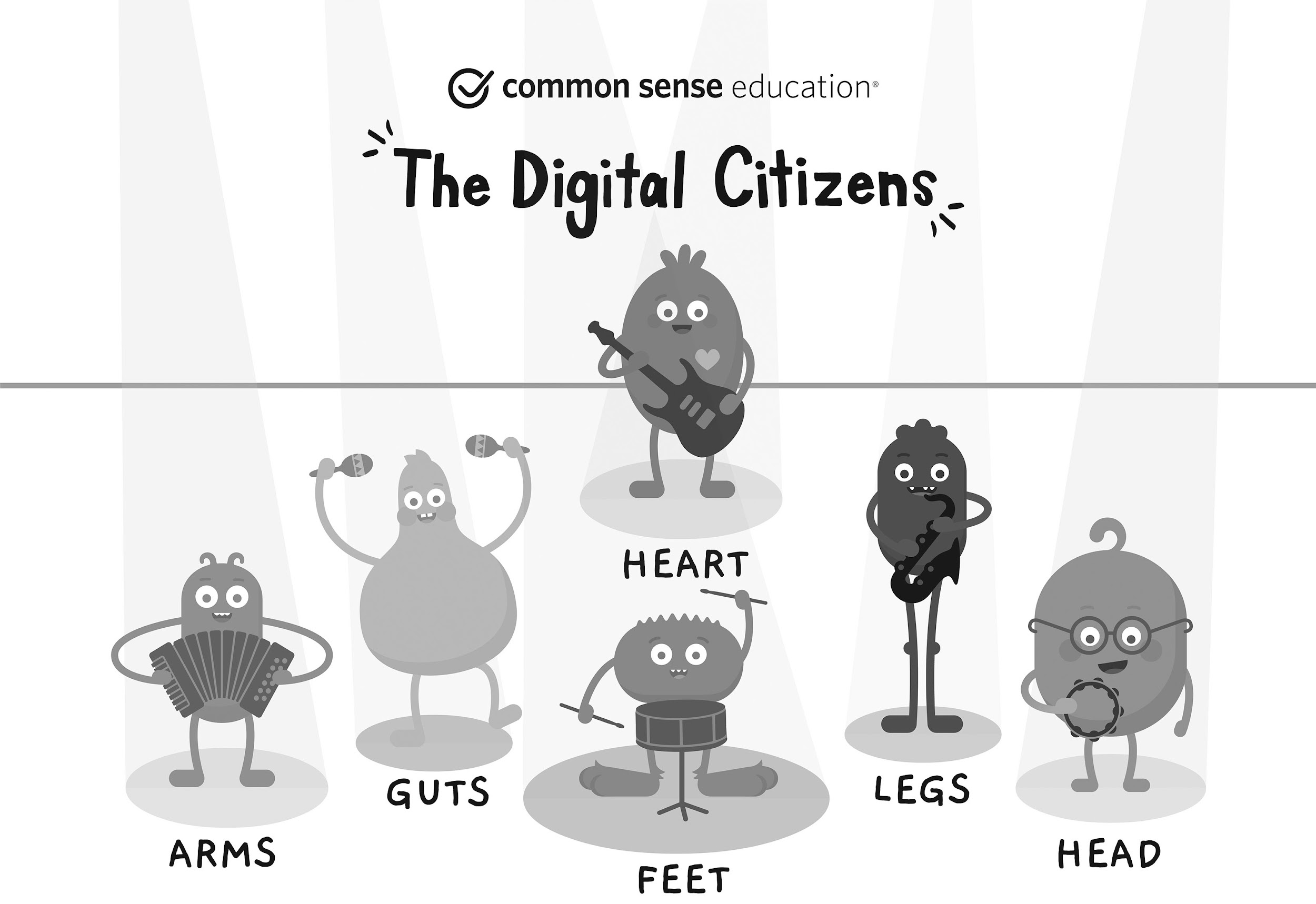 Credits:Resource 1:Resource 2:Resource 3:When is Feet's birthday? What is the band's newest song? When was their first concert? How many band members are in the group? 